Pulkā eimu, pulkā teku 2017 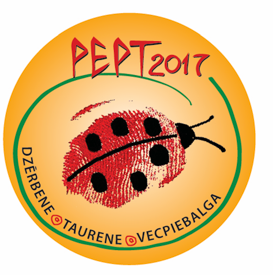 Nacionālais sarīkojumsPROGRAMMA5. maijs, sestdiena11.00.	Svētku atklāšana. PEPT 2017 labāko folkloras kopu un individuālo izpildītāju koncerts un festivāla dalībnieku rotaļu programma. Norises vieta: Vecpiebalga, Latvijas Etnogrāfiskā brīvdabas muzeja filiāle “Vēveri”, pagalms pie lielā šķūņa.12.00 – 17.30. 	Radoša Interaktīvā taka “Zinu, zinu, tēva sētu” folkloras kopu dalībniekiem, dažādas meistardarbnīcas. Norises vieta: Norises vieta: Vecpiebalga, Latvijas Etnogrāfiskā brīvdabas muzeja filiāle “Vēveri”.15.00 – 17.00. 	Dalībnieku koncerts, folkloras kopu individuālās programmas. Norises vieta: Norises vieta: Vecpiebalga, Latvijas Etnogrāfiskā brīvdabas muzeja filiāle “Vēveri”, pie vējdzirnavām.18.00. 	PEPT 2017 folkloras konkursu uzvarētāju koncerts. Norises vietas: Dzērbenes baznīca, Vecpiebalgas baznīca, Taurenes kultūras nams.20.00 – 21.30. 	Danči. Norises vieta: Taurenes estrāde. 20.30 – 22.00. 	Stāstu laiks. Norises vieta: Taurenes kultūras nams.6. maijs, svētdiena10.00 – 10.50.	Muzikantu saspēle un radošās darbnīcas. Norises vieta: Dzērbenes Augstais kalns.11.00 – 13.30.	Novadu koncerts. Norises vieta: Dzērbenes Augstais kalns.13.30 – 14.00.	Svētku NOSLĒGUMS. Norises vieta: Dzērbenes Augstais kalns.* Programmā ir iespējamas izmaiņas. Sekojiet līdzi aktuālajai informācijai www.visc.lv un PEPT sociālā medija Facebook.com profilā. ** Nelabvēlīgu laika apstākļu gadījumā programmā iespējamas izmaiņas.